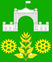 АДМИНИСТРАЦИЯ ВИМОВСКОГО СЕЛЬСКОГОПОСЕЛЕНИЯ УСТЬ-ЛАБИНСКОГО  РАЙОНА П О С Т А Н О В Л Е Н И Еот «27 »  ноября 2019 года				                        № 201 поселок ВимовецО присвоении адреса объектам адресации по адресу: Краснодарский край, Усть-Лабинский район, п. Южный.Руководствуясь Постановлением Правительства Российской Федерации от 19 ноября 2014 года № 1221 «Об утверждении Правил присвоения, изменения и аннулирования адресов»,  Федеральным законом от 6 октября 2003 года №131-ФЗ «Об общих принципах организации местного самоуправления в Российской Федерации», Уставом Вимовского сельского поселения Усть-Лабинского района принятого Решением Совета Вимовского сельского поселения Усть-Лабинского района от 05 мая 2017 года № 1 Протокол № 45 (в редакции от 10 июня 2019 года), Постановлением администрации Вимовского сельского поселения Усть-Лабинского района от 10 января 2019 года № 27 «Об утверждении административного регламента предоставления муниципальной услуги: «Присвоение, изменение и аннулирование адресов».Согласно выписке из единого государственного реестра недвижимости об основных характеристиках и зарегистрированных правах на объект, с целью упорядочения нумерации на территории Вимовского сельского поселения  постановляю:            1. Объекту адресации земельному участку с кадастровым номером 23:35:0805003:296, площадь 184 кв.м., адрес: край Краснодарский, р-н Усть-Лабинский, п. Южный, ул. Кубанская 16 В – аннулировать.  Присвоить адрес: Российская Федерация, Краснодарский край, Усть-Лабинский муниципальный район, Вимовское сельское поселение, Южный поселок, Кубанская улица, 16В.4. Объекту адресации нежилому помещению с К№23:35:0805003:420, адрес: Усть-Лабинский р-н, с/п Вимовское, п Южный, ул. Кубанская, д.16В, 1,2,3 – аннулировать. Присвоить адрес: Российская Федерация, Краснодарский край, Усть-Лабинский муниципальный район, Вимовское сельское поселение, Южный поселок, Кубанская улица, дом №16В, помещение №1. 5. Объекту адресации нежилому помещению с К№23:35:0805003:420, адрес: Усть-Лабинский р-н, с/п Вимовское, п Южный, ул. Кубанская, д.16В, 1,2,3 – аннулировать. Присвоить адрес: Российская Федерация, Краснодарский край, Усть-Лабинский муниципальный район, Вимовское сельское поселение, Южный поселок, Кубанская улица, дом №16В, помещение №2. 6.  Объекту адресации нежилому помещению с К№23:35:0805003:420, адрес: Усть-Лабинский р-н, с/п Вимовское, п. Южный, ул. Кубанская, д.16 В, 1,2,3 – аннулировать. Присвоить адрес: Российская Федерация, Краснодарский край, Усть-Лабинский муниципальный район, Вимовское сельское поселение, Южный поселок, Кубанская улица, дом №16В, помещение №3.           7.   Объекту адресации нежилому зданию с К№23:35:0805003:408, адрес - Краснодарский край, Усть-Лабинский р-н, с/п Вимовское, п. Южный, ул. Кубанская, д. 16В – аннулировать. Присвоить адрес: Российская Федерация, Краснодарский край, Усть-Лабинский муниципальный район, Вимовское сельское поселение, Южный поселок, Кубанская улица, дом №16В.           8. Объекту адресации земельному участку с кадастровым номером 23:35:0805003:8, площадь 15324 кв.м., адрес: край Краснодарский, р-н Усть-Лабинский, п. Южный, ул. Школьная, 20 – аннулировать.  Присвоить адрес: Российская Федерация, Краснодарский край, Усть-Лабинский муниципальный район, Вимовское сельское поселение, Южный поселок, Школьная улица, 20.            9.  Объекту адресации нежилому зданию с К№23:35:0805003:442, адрес - Краснодарский край, Усть-Лабинский р-н, с/п Вимовское, п. Южный, ул. Школьная, 20. – аннулировать. Присвоить адрес: Российская Федерация, Краснодарский край, Усть-Лабинский муниципальный район, Вимовское сельское поселение, Южный поселок, Школьная улица, дом №20, строение №1.            10. Объекту адресации нежилому зданию с К№23:35:0805003:325, адрес - Краснодарский край, Усть-Лабинский р-н, с/п Вимовское, п. Южный, ул. Школьная, 20. – аннулировать. Присвоить адрес: Российская Федерация, Краснодарский край, Усть-Лабинский муниципальный район, Вимовское сельское поселение, Южный поселок, Школьная улица, дом №20, строение №2.11. Объекту адресации земельному участку с кадастровым номером 23:35:0805004:20, площадь 969 кв.м., адрес: Краснодарский край, р-н Усть-Лабинский, п. Южный, ул. Кубанская, 9 – аннулировать.  Присвоить адрес: Российская Федерация, Краснодарский край, Усть-Лабинский муниципальный район, Вимовское сельское поселение, Южный поселок, Кубанская улица, 9.12. Объекту адресации нежилому помещению с К№23:35:0805003:557, площадью 54 кв.м., адрес: Краснодарский край, Усть-Лабинский район, п. Южный, ул. Кубанская, д. 9, пом. 1,2,3,4,5 – аннулировать. Присвоить адрес: Российская Федерация, Краснодарский край, Усть-Лабинский муниципальный район, Вимовское сельское поселение, Южный поселок, Кубанская улица, дом №9, помещение №1.13. Объекту адресации нежилому помещению с К№23:35:0805003:557, площадью 54 кв.м., адрес: Краснодарский край, Усть-Лабинский район, п. Южный, ул. Кубанская, д. 9, пом. 1,2,3,4,5 – аннулировать. Присвоить адрес: Российская Федерация, Краснодарский край, Усть-Лабинский муниципальный район, Вимовское сельское поселение, Южный поселок, Кубанская улица, дом №9, помещение №2.14. Объекту адресации нежилому помещению с К№23:35:0805003:557, площадью 54 кв.м., адрес: Краснодарский край, Усть-Лабинский район, п. Южный, ул. Кубанская, д. 9, пом. 1,2,3,4,5 – аннулировать. Присвоить адрес: Российская Федерация, Краснодарский край, Усть-Лабинский муниципальный район, Вимовское сельское поселение, Южный поселок, Кубанская улица, дом №9, помещение №3.15. Объекту адресации нежилому помещению с К№23:35:0805003:557, площадью 54 кв.м., адрес: Краснодарский край, Усть-Лабинский район, п. Южный, ул. Кубанская, д. 9, пом. 1,2,3,4,5 – аннулировать. Присвоить адрес: Российская Федерация, Краснодарский край, Усть-Лабинский муниципальный район, Вимовское сельское поселение, Южный поселок, Кубанская улица, дом №9, помещение №4.16. Объекту адресации нежилому помещению с К№23:35:0805003:557, площадью 54 кв.м., адрес: Краснодарский край, Усть-Лабинский район, п. Южный, ул. Кубанская, д. 9, пом. 1,2,3,4,5 – аннулировать. Присвоить адрес: Российская Федерация, Краснодарский край, Усть-Лабинский муниципальный район, Вимовское сельское поселение, Южный поселок, Кубанская улица, дом №9, помещение №5.17.  Объекту адресации нежилому помещению с К№23:35:0805003:474, площадью 122,4 кв.м., адрес: Краснодарский край, Усть-Лабинский район, п. Южный, ул. Кубанская, д. 9, пом. 1,2,3,4,5 – аннулировать. Присвоить адрес: Российская Федерация, Краснодарский край, Усть-Лабинский муниципальный район, Вимовское сельское поселение, Южный поселок, Кубанская улица, дом №9, помещение №6.           18.   Собственнику недвижимости имущества обратиться в Управление Федеральной службы государственной регистрации, кадастра и картографии по Краснодарскому краю для внесения соответствующих изменений.            19.    Общему отделу администрации Вимовского сельского поселения Усть-Лабинского района (Ереминой) обнародовать настоящее постановление в установленном порядке и обеспечить его размещение на официальном сайте администрации Вимовского сельского поселения Усть-Лабинского района в информационно-телекоммуникационной сети Интернет www.vimovskoeps.ru.            20.     Контроль за исполнением настоящего постановления оставляю за собой.            21.     Постановление вступает в силу со дня его подписанияГлава Вимовского сельского поселенияУсть-Лабинского района                                                       И. В. Жилякова                                         ЛИСТ СОГЛАСОВАНИЯпроект постановления администрации Вимовского сельского поселения                         Усть-Лабинского района от 27 ноября 2019 г. № 201О присвоении адреса объектам адресации по адресу: Краснодарский край, Усть-Лабинский район, п. Южный.Проект внесен:Специалист 1 категории общего отделаВимовского сельского поселения                                        И. Л. Козлова                          Проект согласован:Главным специалистом общего отдела Вимовского сельского поселения                                        Е. В. Еремина                              ЗАЯВКА К ПОСТАНОВЛЕНИЮНаименование вопроса: О присвоении адреса объектам адресации по адресу: Краснодарский край, Усть-Лабинский район, п. Южный.Проект внесен:  Специалистом 1 категории общего отделаВимовского сельского поселения  И. Л. Козловой                          Постановление разослать:1. Общий отдел    - 1 экз. 2. Заказчику				         - 2 экз.3.ФИАС                                                       - 1 экз. (электронно).Специалист 1 категории общего отдела  Вимовского сельского поселения                                          И. Л. Козлова 